CONTRÔLE DE FRANÇAIS 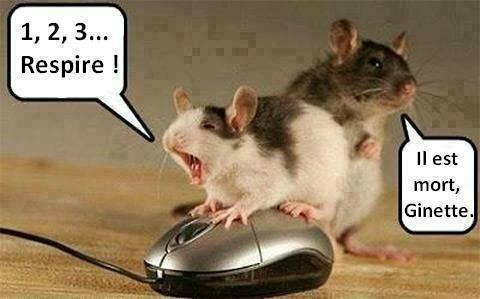 prénom............................................................résultat.........................sur 100 %6074lesverbes1faire=att göra i presensfaire=att göra i presensaller=att gå, må, åka, skall i presensaller=att gå, må, åka, skall i presensjag görjag går, skall, åkerdu gördu går, skall, åkerhan/hon görhan/hon går, skall, åkervi/man görvi/man går, skall, åkervi görvi går, skall, åkerni görni går, skall, åkerde görde går, skall, åkervad gör ni?hur mår ni?de städar hos migvad gör du i kväll?de går på bio utan mig/de skall på bio utan migmin syster lagar matgör du dina läxor?skall vi göra något i kväll?dire=att säga i presensdire=att säga i presensprendre=att ta i presensprendre=att ta i presensjag sägerjag tardu sägerdu tarhan/hon sägerhan/hon tarvi/man sägervi/man tarvi sägervi tarni sägerni tarde sägerde tarvad säger du?vad säger du?vad säger du?vad säger du?tar ni en kaffe?tar ni en kaffe?tar ni en kaffe?tar ni en kaffe?vi tar tågetvi tar tågetvi tar tågetvi tar tågetjag säger ingentingjag säger ingentingjag säger ingentingjag säger ingentingde tar två efterrätter varde tar två efterrätter varde tar två efterrätter varde tar två efterrätter varjag tar en pannkaka med honung tackjag tar en pannkaka med honung tackjag tar en pannkaka med honung tackjag tar en pannkaka med honung tacksavoir=att veta i presenssavoir=att veta i presensvenir=att komma i presensvenir=att komma i presensvenir=att komma i presensjag vetjag kommerjag kommerdu vetdu kommerdu kommerhan/hon vethan/hon kommerhan/hon kommervi/man vetvi/man kommervi/man kommervi vetvi kommervi kommerni vetni kommerni kommerde vetde kommerde kommerkommer du på torsdag?mina kompisar kommerjag vet inteni vet ingentingman vet aldrigvarifrån kommer ni?de vet att ni kommervoir=att se i presensvoir=att se i presensvouloir=att vilja (ha) i presensvouloir=att vilja (ha) i presensjag serjag vill (ha)du serdu vill (ha)han/hon serhan/hon vill (ha)vi/man servi/man vill (ha)vi servi vill (ha)ni serni vill (ha)de serde vill (ha)mina föräldrar ser alltmina föräldrar ser alltmina föräldrar ser alltvill du att jag hjälper dig?vill du att jag hjälper dig?vill du att jag hjälper dig?vill ni betala?vill ni betala?vill ni betala?jag ser ofta din pappajag ser ofta din pappajag ser ofta din pappavi ser ingentingvi ser ingentingvi ser ingentingvad ser hon?vad ser hon?vad ser hon?jag vill ingenting vetajag vill ingenting vetajag vill ingenting vetacroire=att tro i presenscroire=att tro i presenspouvoir=att kunna i presenspouvoir=att kunna i presensjag trorjag kandu trordu kanhan/hon trorhan/hon kanvi/man trorvi/man kanvi trorvi kanni trorni kande trorde kanjag tror att du kan vinnade kan komma på söndagkan jag (få) prova?kan ni stänga fönstret tack?de tror att ni sjunger brajag tror digconnaître=att känna till i presensconnaître=att känna till i presensdormir=att sova i presensdormir=att sova i presensjag känner tilljag soverdu känner tilldu soverhan/hon känner tillhan/hon sovervi/man känner tillvi/man sovervi känner tillvi soverni känner tillni soverde känner tillde soverkänner ni till denna gata?jag känner inte alls till Londonmin flickvän sover mycketsover ni bra?jag sover alltid dåligtkänner du till min favoritfärg?vi sover på vindencourir=att springa i presenscourir=att springa i presenssortir=att gå ut i presenssortir=att gå ut i presensjag springerjag går utdu springerdu går uthan/hon springerhan/hon går utvi/man springervi/man går utvi springervi går utni springerni går utde springerde går utgår ni ut varje fredag?går ni ut varje fredag?går ni ut varje fredag?går ni ut varje fredag?vi går ut tillsammans (=vi är ihop)vi går ut tillsammans (=vi är ihop)vi går ut tillsammans (=vi är ihop)vi går ut tillsammans (=vi är ihop)du springer fortdu springer fortdu springer fortdu springer fortsniglar springer aldrig fortsniglar springer aldrig fortsniglar springer aldrig fortsniglar springer aldrig fortjag går ut i eftermiddagjag går ut i eftermiddagjag går ut i eftermiddagjag går ut i eftermiddaghon springer som en galninghon springer som en galninghon springer som en galninghon springer som en galninggår ni ut även om det spöregnar?går ni ut även om det spöregnar?går ni ut även om det spöregnar?går ni ut även om det spöregnar?boire=att dricka i presensboire=att dricka i presenspartir=att åka iväg i presenspartir=att åka iväg i presenspartir=att åka iväg i presenspartir=att åka iväg i presensjag drickerjag åker ivägjag åker ivägdu drickerdu åker ivägdu åker iväghan/hon drickerhan/hon åker iväghan/hon åker ivägvi/man drickervi/man åker ivägvi/man åker ivägvi drickervi åker ivägvi åker ivägni drickerni åker ivägni åker ivägde drickerde åker ivägde åker ivägdricker ni te?de åker tidigt nu på morgonenjag åker om fem minutervi åker på semester idagdu dricker lite läskhon dricker havsvattenåker du alldeles själv?när åker ni?lire=att läsa i presenslire=att läsa i presensmettre=att sätta, ställa, lägga i presensmettre=att sätta, ställa, lägga i presensjag läserjag sätter, ställerdu läserdu sätter, ställerhan/hon läserhan/hon sätter, ställervi/man läservi/man sätter, ställervi läservi sätter, ställerni läserni sätter, ställerde läserde sätter, ställervad läser ni?ställ ditt bagage härskall vi sätta på lite musik?jag läser tidningentar ni på er era svarta skor?mina bröder läser dåligtläser du bara deckare?hon tar på sig sin rosa kjoldevoir=måste, vara tvungen att i presensdevoir=måste, vara tvungen att i presensrire=att skratta i presensrire=att skratta i presensjag måste, börjag skrattardu måste, bördu skrattarhan/hon måste, börhan/hon skrattarvi/man måste, börvi/man skrattarvi måste, börvi skrattarni måste, börni skrattarde måste, börde skrattarde skrattar när du pratarhon måste lyssna på lärarenskrattar ni när han berättar skämt?du måste skratta när jag berättar ett skämtni borde/måste sluta att rökahon skrattar sällansentir=att känna  i presenssentir=att känna  i presenscraindre=att frukta  i presenscraindre=att frukta  i presensjag kännerjag fruktardu kännerdu fruktarhan/hon kännerhan/hon fruktarvi/man kännervi/man fruktarvi kännervi fruktarni kännerni fruktarde kännerde fruktarjag känner mig sjukde fruktar lärarens reaktionkänner ni er bättre idag?